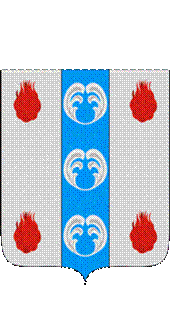 Российская ФедерацияНовгородская областьДУМА ПОДДОРСКОГО МУНИЦИПАЛЬНОГО РАЙОНАР Е Ш Е Н И Еот 25.07.2023 № 220с.ПоддорьеВ соответствии с Бюджетным кодексом Российской Федерации, Положением о бюджетном процессе в Поддорском муниципальном районе, утвержденным решением Думы Поддорского муниципального района от 26.12.2011 № 472 Дума Поддорского муниципального района РЕШИЛА:1. Принять к сведению прилагаемый отчет об исполнении бюджета Поддорского муниципального района за 1 полугодие 2023 года, по доходам в сумме 126 180 008 рублей 99 копеек и расходам в сумме 118 366 656 рублей 73 копейки, с превышением доходов над расходами (профицит) 7 813 352 рубля 26 копеек.2. Опубликовать настоящее решение на официальном сайте Администрации Поддорского муниципального района и газете «Вестник Поддорского муниципального района».Главамуниципального района                                                           Е.В.ПанинаПредседатель ДумыПоддорского муниципального района                                 Т.Н.КрутоваО принятии к сведению отчета об исполнении бюджета Поддорского муниципального района за 1 полугодие 2023 годаИСПОЛНЕНИЕ БЮДЖЕТА ПОДДОРСКОГО МУНИЦИПАЛЬНОГО РАЙОНА                               ЗА 1 ПОЛУГОДИЕ 2023 ГОДАИСПОЛНЕНИЕ БЮДЖЕТА ПОДДОРСКОГО МУНИЦИПАЛЬНОГО РАЙОНА                               ЗА 1 ПОЛУГОДИЕ 2023 ГОДАИСПОЛНЕНИЕ БЮДЖЕТА ПОДДОРСКОГО МУНИЦИПАЛЬНОГО РАЙОНА                               ЗА 1 ПОЛУГОДИЕ 2023 ГОДАИСПОЛНЕНИЕ БЮДЖЕТА ПОДДОРСКОГО МУНИЦИПАЛЬНОГО РАЙОНА                               ЗА 1 ПОЛУГОДИЕ 2023 ГОДАИСПОЛНЕНИЕ БЮДЖЕТА ПОДДОРСКОГО МУНИЦИПАЛЬНОГО РАЙОНА                               ЗА 1 ПОЛУГОДИЕ 2023 ГОДАИСПОЛНЕНИЕ БЮДЖЕТА ПОДДОРСКОГО МУНИЦИПАЛЬНОГО РАЙОНА                               ЗА 1 ПОЛУГОДИЕ 2023 ГОДАИСПОЛНЕНИЕ БЮДЖЕТА ПОДДОРСКОГО МУНИЦИПАЛЬНОГО РАЙОНА                               ЗА 1 ПОЛУГОДИЕ 2023 ГОДАИСПОЛНЕНИЕ БЮДЖЕТА ПОДДОРСКОГО МУНИЦИПАЛЬНОГО РАЙОНА                               ЗА 1 ПОЛУГОДИЕ 2023 ГОДАИСПОЛНЕНИЕ БЮДЖЕТА ПОДДОРСКОГО МУНИЦИПАЛЬНОГО РАЙОНА                               ЗА 1 ПОЛУГОДИЕ 2023 ГОДАИСПОЛНЕНИЕ БЮДЖЕТА ПОДДОРСКОГО МУНИЦИПАЛЬНОГО РАЙОНА                               ЗА 1 ПОЛУГОДИЕ 2023 ГОДАИСПОЛНЕНИЕ БЮДЖЕТА ПОДДОРСКОГО МУНИЦИПАЛЬНОГО РАЙОНА                               ЗА 1 ПОЛУГОДИЕ 2023 ГОДАИСПОЛНЕНИЕ БЮДЖЕТА ПОДДОРСКОГО МУНИЦИПАЛЬНОГО РАЙОНА                               ЗА 1 ПОЛУГОДИЕ 2023 ГОДАИСПОЛНЕНИЕ БЮДЖЕТА ПОДДОРСКОГО МУНИЦИПАЛЬНОГО РАЙОНА                               ЗА 1 ПОЛУГОДИЕ 2023 ГОДАИСПОЛНЕНИЕ БЮДЖЕТА ПОДДОРСКОГО МУНИЦИПАЛЬНОГО РАЙОНА                               ЗА 1 ПОЛУГОДИЕ 2023 ГОДАИСПОЛНЕНИЕ БЮДЖЕТА ПОДДОРСКОГО МУНИЦИПАЛЬНОГО РАЙОНА                               ЗА 1 ПОЛУГОДИЕ 2023 ГОДАИСПОЛНЕНИЕ БЮДЖЕТА ПОДДОРСКОГО МУНИЦИПАЛЬНОГО РАЙОНА                               ЗА 1 ПОЛУГОДИЕ 2023 ГОДА1. Доходы бюджета1. Доходы бюджета1. Доходы бюджета1. Доходы бюджета1. Доходы бюджета1. Доходы бюджета1. Доходы бюджета1. Доходы бюджета1. Доходы бюджета1. Доходы бюджета1. Доходы бюджета1. Доходы бюджета1. Доходы бюджета1. Доходы бюджета1. Доходы бюджета1. Доходы бюджета Наименование показателя Наименование показателяКод стро- киКод стро- киКод расхода по бюджетной классификации Код расхода по бюджетной классификации Код расхода по бюджетной классификации Код расхода по бюджетной классификации Утвержденные бюджетные назначения (руб.)Утвержденные бюджетные назначения (руб.)Утвержденные бюджетные назначения (руб.)Утвержденные бюджетные назначения (руб.)Исполнено (руб.)исполнено к плану % исполнения  % исполнения 1122333344445677Доходы бюджета - всего, в том числе:Доходы бюджета - всего, в том числе:010010ХХХХ232 778 359,75232 778 359,75232 778 359,75232 778 359,75126 180 008,99-106 598 350,76                  54,2                     54,2   НАЛОГОВЫЕ И НЕНАЛОГОВЫЕ ДОХОДЫНАЛОГОВЫЕ И НЕНАЛОГОВЫЕ ДОХОДЫ0100100001000000000000000000010000000000000000000100000000000000000001000000000000000039 112 640,0039 112 640,0039 112 640,0039 112 640,0018 975 062,45-20 137 577,55                  48,5                     48,5   НАЛОГИ НА ПРИБЫЛЬ, ДОХОДЫНАЛОГИ НА ПРИБЫЛЬ, ДОХОДЫ0100100001010000000000000000010100000000000000000101000000000000000001010000000000000027 072 430,0027 072 430,0027 072 430,0027 072 430,0011 568 008,74-15 504 421,26                  42,7                     42,7   Налог на доходы физических лицНалог на доходы физических лиц0100100001010200001000011000010102000010000110000101020000100001100001010200001000011027 072 430,0027 072 430,0027 072 430,0027 072 430,0011 568 008,74-15 504 421,26                  42,7                     42,7   Налог на доходы физических лиц с доходов, источником которых является налоговый агент, за исключением доходов, в отношении которых исчисление и уплата налога осуществляются в соответствии со статьями 227, 227.1 и 228 Налогового кодекса Российской Федерации, а также доходов от долевого участия в организации, полученных в виде дивидендовНалог на доходы физических лиц с доходов, источником которых является налоговый агент, за исключением доходов, в отношении которых исчисление и уплата налога осуществляются в соответствии со статьями 227, 227.1 и 228 Налогового кодекса Российской Федерации, а также доходов от долевого участия в организации, полученных в виде дивидендов0100100001010201001000011000010102010010000110000101020100100001100001010201001000011027 044 080,0027 044 080,0027 044 080,0027 044 080,0011 466 487,80-15 577 592,20                  42,4                     42,4   Налог на доходы физических лиц с доходов, полученных от осуществления деятельности физическими лицами, зарегистрированными в качестве индивидуальных предпринимателей, нотариусов, занимающихся частной практикой, адвокатов, учредивших адвокатские кабинеты, и других лиц, занимающихся частной практикой в соответствии со статьей 227 Налогового кодекса Российской ФедерацииНалог на доходы физических лиц с доходов, полученных от осуществления деятельности физическими лицами, зарегистрированными в качестве индивидуальных предпринимателей, нотариусов, занимающихся частной практикой, адвокатов, учредивших адвокатские кабинеты, и других лиц, занимающихся частной практикой в соответствии со статьей 227 Налогового кодекса Российской Федерации010010000101020200100001100001010202001000011000010102020010000110000101020200100001100,000,000,000,0042 425,1842 425,18#ДЕЛ/0!#ДЕЛ/0!Налог на доходы физических лиц с доходов, полученных физическими лицами в соответствии со статьей 228 Налогового кодекса Российской ФедерацииНалог на доходы физических лиц с доходов, полученных физическими лицами в соответствии со статьей 228 Налогового кодекса Российской Федерации010010000101020300100001100001010203001000011000010102030010000110000101020300100001100,000,000,000,0037 398,5637 398,56#ДЕЛ/0!#ДЕЛ/0!Налог на доходы физических лиц в виде фиксированных авансовых платежей с доходов, полученных физическими лицами, являющимися иностранными гражданами, осуществляющими трудовую деятельность по найму на основании патента в соответствии со статьей 227.1 Налогового кодекса Российской ФедерацииНалог на доходы физических лиц в виде фиксированных авансовых платежей с доходов, полученных физическими лицами, являющимися иностранными гражданами, осуществляющими трудовую деятельность по найму на основании патента в соответствии со статьей 227.1 Налогового кодекса Российской Федерации0100100001010204001000011000010102040010000110000101020400100001100001010204001000011028 350,0028 350,0028 350,0028 350,0021 697,20-6 652,80                  76,5                     76,5   НАЛОГИ НА ТОВАРЫ (РАБОТЫ, УСЛУГИ), РЕАЛИЗУЕМЫЕ НА ТЕРРИТОРИИ РОССИЙСКОЙ ФЕДЕРАЦИИНАЛОГИ НА ТОВАРЫ (РАБОТЫ, УСЛУГИ), РЕАЛИЗУЕМЫЕ НА ТЕРРИТОРИИ РОССИЙСКОЙ ФЕДЕРАЦИИ010010000103000000000000000001030000000000000000010300000000000000000103000000000000003 961 710,003 961 710,003 961 710,003 961 710,002 158 906,85-1 802 803,15                  54,5                     54,5   Акцизы по подакцизным товарам (продукции), производимым на территории Российской ФедерацииАкцизы по подакцизным товарам (продукции), производимым на территории Российской Федерации010010000103020000100001100001030200001000011000010302000010000110000103020000100001103 961 710,003 961 710,003 961 710,003 961 710,002 158 906,85-1 802 803,15                  54,5                     54,5   Доходы от уплаты акцизов на дизельное топливо, подлежащие распределению между бюджетами субъектов Российской Федерации и местными бюджетами с учетом установленных дифференцированных нормативов отчислений в местные бюджетыДоходы от уплаты акцизов на дизельное топливо, подлежащие распределению между бюджетами субъектов Российской Федерации и местными бюджетами с учетом установленных дифференцированных нормативов отчислений в местные бюджеты010010000103022300100001100001030223001000011000010302230010000110000103022300100001101 876 470,001 876 470,001 876 470,001 876 470,001 112 927,38-763 542,62                  59,3                     59,3   Доходы от уплаты акцизов на дизельное топливо, подлежащие распределению между бюджетами субъектов Российской Федерации и местными бюджетами с учетом установленных дифференцированных нормативов отчислений в местные бюджеты (по нормативам, установленным федеральным законом о федеральном бюджете в целях формирования дорожных фондов субъектов Российской Федерации)Доходы от уплаты акцизов на дизельное топливо, подлежащие распределению между бюджетами субъектов Российской Федерации и местными бюджетами с учетом установленных дифференцированных нормативов отчислений в местные бюджеты (по нормативам, установленным федеральным законом о федеральном бюджете в целях формирования дорожных фондов субъектов Российской Федерации)010010000103022310100001100001030223101000011000010302231010000110000103022310100001101 876 470,001 876 470,001 876 470,001 876 470,001 112 927,38-763 542,62                  59,3                     59,3   Доходы от уплаты акцизов на моторные масла для дизельных и (или) карбюраторных (инжекторных) двигателей, подлежащие распределению между бюджетами субъектов Российской Федерации и местными бюджетами с учетом установленных дифференцированных нормативов отчислений в местные бюджетыДоходы от уплаты акцизов на моторные масла для дизельных и (или) карбюраторных (инжекторных) двигателей, подлежащие распределению между бюджетами субъектов Российской Федерации и местными бюджетами с учетом установленных дифференцированных нормативов отчислений в местные бюджеты0100100001030224001000011000010302240010000110000103022400100001100001030224001000011013 030,0013 030,0013 030,0013 030,005 784,91-7 245,09                  44,4                     44,4   Доходы от уплаты акцизов на моторные масла для дизельных и (или) карбюраторных (инжекторных) двигателей, подлежащие распределению между бюджетами субъектов Российской Федерации и местными бюджетами с учетом установленных дифференцированных нормативов отчислений в местные бюджеты (по нормативам, установленным федеральным законом о федеральном бюджете в целях формирования дорожных фондов субъектов Российской Федерации)Доходы от уплаты акцизов на моторные масла для дизельных и (или) карбюраторных (инжекторных) двигателей, подлежащие распределению между бюджетами субъектов Российской Федерации и местными бюджетами с учетом установленных дифференцированных нормативов отчислений в местные бюджеты (по нормативам, установленным федеральным законом о федеральном бюджете в целях формирования дорожных фондов субъектов Российской Федерации)0100100001030224101000011000010302241010000110000103022410100001100001030224101000011013 030,0013 030,0013 030,0013 030,005 784,91-7 245,09                  44,4                     44,4   Доходы от уплаты акцизов на автомобильный бензин, подлежащие распределению между бюджетами субъектов Российской Федерации и местными бюджетами с учетом установленных дифференцированных нормативов отчислений в местные бюджетыДоходы от уплаты акцизов на автомобильный бензин, подлежащие распределению между бюджетами субъектов Российской Федерации и местными бюджетами с учетом установленных дифференцированных нормативов отчислений в местные бюджеты010010000103022500100001100001030225001000011000010302250010000110000103022500100001102 319 690,002 319 690,002 319 690,002 319 690,001 179 054,72-1 140 635,28                  50,8                     50,8   Доходы от уплаты акцизов на автомобильный бензин, подлежащие распределению между бюджетами субъектов Российской Федерации и местными бюджетами с учетом установленных дифференцированных нормативов отчислений в местные бюджеты (по нормативам, установленным федеральным законом о федеральном бюджете в целях формирования дорожных фондов субъектов Российской Федерации)Доходы от уплаты акцизов на автомобильный бензин, подлежащие распределению между бюджетами субъектов Российской Федерации и местными бюджетами с учетом установленных дифференцированных нормативов отчислений в местные бюджеты (по нормативам, установленным федеральным законом о федеральном бюджете в целях формирования дорожных фондов субъектов Российской Федерации)010010000103022510100001100001030225101000011000010302251010000110000103022510100001102 319 690,002 319 690,002 319 690,002 319 690,001 179 054,72-1 140 635,28                  50,8                     50,8   Доходы от уплаты акцизов на прямогонный бензин, подлежащие распределению между бюджетами субъектов Российской Федерации и местными бюджетами с учетом установленных дифференцированных нормативов отчислений в местные бюджетыДоходы от уплаты акцизов на прямогонный бензин, подлежащие распределению между бюджетами субъектов Российской Федерации и местными бюджетами с учетом установленных дифференцированных нормативов отчислений в местные бюджеты01001000010302260010000110000103022600100001100001030226001000011000010302260010000110-247 480,00-247 480,00-247 480,00-247 480,00-138 860,16108 619,84                  56,1                     56,1   Доходы от уплаты акцизов на прямогонный бензин, подлежащие распределению между бюджетами субъектов Российской Федерации и местными бюджетами с учетом установленных дифференцированных нормативов отчислений в местные бюджеты (по нормативам, установленным федеральным законом о федеральном бюджете в целях формирования дорожных фондов субъектов Российской Федерации)Доходы от уплаты акцизов на прямогонный бензин, подлежащие распределению между бюджетами субъектов Российской Федерации и местными бюджетами с учетом установленных дифференцированных нормативов отчислений в местные бюджеты (по нормативам, установленным федеральным законом о федеральном бюджете в целях формирования дорожных фондов субъектов Российской Федерации)01001000010302261010000110000103022610100001100001030226101000011000010302261010000110-247 480,00-247 480,00-247 480,00-247 480,00-138 860,16108 619,84                  56,1                     56,1   НАЛОГИ НА СОВОКУПНЫЙ ДОХОДНАЛОГИ НА СОВОКУПНЫЙ ДОХОД010010000105000000000000000001050000000000000000010500000000000000000105000000000000006 097 600,006 097 600,006 097 600,006 097 600,004 578 253,67-1 519 346,33                  75,1                     75,1   Налог, взимаемый в связи с применением упрощенной системы налогообложенияНалог, взимаемый в связи с применением упрощенной системы налогообложения010010000105010000000001100001050100000000011000010501000000000110000105010000000001105 933 600,005 933 600,005 933 600,005 933 600,004 531 279,21-1 402 320,79                  76,4                     76,4   Налог, взимаемый с налогоплательщиков, выбравших в качестве объекта налогообложения доходыНалог, взимаемый с налогоплательщиков, выбравших в качестве объекта налогообложения доходы010010000105010100100001100001050101001000011000010501010010000110000105010100100001104 433 600,004 433 600,004 433 600,004 433 600,003 538 019,41-895 580,59                  79,8                     79,8   Налог, взимаемый с налогоплательщиков, выбравших в качестве объекта налогообложения доходыНалог, взимаемый с налогоплательщиков, выбравших в качестве объекта налогообложения доходы010010000105010110100001100001050101101000011000010501011010000110000105010110100001104 433 600,004 433 600,004 433 600,004 433 600,003 538 019,41-895 580,59                  79,8                     79,8   Налог, взимаемый с налогоплательщиков, выбравших в качестве объекта налогообложения доходы, уменьшенные на величину расходовНалог, взимаемый с налогоплательщиков, выбравших в качестве объекта налогообложения доходы, уменьшенные на величину расходов010010000105010200100001100001050102001000011000010501020010000110000105010200100001101 500 000,001 500 000,001 500 000,001 500 000,00993 259,80-506 740,20                  66,2                     66,2   Налог, взимаемый с налогоплательщиков, выбравших в качестве объекта налогообложения доходы, уменьшенные на величину расходов (в том числе минимальный налог, зачисляемый в бюджеты субъектов Российской Федерации)Налог, взимаемый с налогоплательщиков, выбравших в качестве объекта налогообложения доходы, уменьшенные на величину расходов (в том числе минимальный налог, зачисляемый в бюджеты субъектов Российской Федерации)010010000105010210100001100001050102101000011000010501021010000110000105010210100001101 500 000,001 500 000,001 500 000,001 500 000,00993 259,80-506 740,20                  66,2                     66,2   Единый налог на вмененный доход для отдельных видов деятельностиЕдиный налог на вмененный доход для отдельных видов деятельности010010000105020000200001100001050200002000011000010502000020000110000105020000200001100,000,000,000,00-899,29-899,29#ДЕЛ/0!#ДЕЛ/0!Единый налог на вмененный доход для отдельных видов деятельностиЕдиный налог на вмененный доход для отдельных видов деятельности010010000105020100200001100001050201002000011000010502010020000110000105020100200001100,000,000,000,00-899,29-899,29#ДЕЛ/0!#ДЕЛ/0!Налог, взимаемый в связи с применением патентной системы налогообложенияНалог, взимаемый в связи с применением патентной системы налогообложения01001000010504000020000110000105040000200001100001050400002000011000010504000020000110164 000,00164 000,00164 000,00164 000,0047 873,75-116 126,25                  29,2                     29,2   Налог, взимаемый в связи с применением патентной системы налогообложения, зачисляемый в бюджеты муниципальных районовНалог, взимаемый в связи с применением патентной системы налогообложения, зачисляемый в бюджеты муниципальных районов01001000010504020020000110000105040200200001100001050402002000011000010504020020000110164 000,00164 000,00164 000,00164 000,0047 873,75-116 126,25                  29,2                     29,2   ГОСУДАРСТВЕННАЯ ПОШЛИНАГОСУДАРСТВЕННАЯ ПОШЛИНА01001000010800000000000000000108000000000000000001080000000000000000010800000000000000265 000,00265 000,00265 000,00265 000,00125 248,82-139 751,18                  47,3                     47,3   Государственная пошлина по делам, рассматриваемым в судах общей юрисдикции, мировыми судьямиГосударственная пошлина по делам, рассматриваемым в судах общей юрисдикции, мировыми судьями01001000010803000010000110000108030000100001100001080300001000011000010803000010000110265 000,00265 000,00265 000,00265 000,00125 248,82-139 751,18                  47,3                     47,3   Государственная пошлина по делам, рассматриваемым в судах общей юрисдикции, мировыми судьями (за исключением Верховного Суда Российской Федерации)Государственная пошлина по делам, рассматриваемым в судах общей юрисдикции, мировыми судьями (за исключением Верховного Суда Российской Федерации)01001000010803010010000110000108030100100001100001080301001000011000010803010010000110265 000,00265 000,00265 000,00265 000,00125 248,82-139 751,18                  47,3                     47,3   ЗАДОЛЖЕННОСТЬ И ПЕРЕРАСЧЕТЫ ПО ОТМЕНЕННЫМ НАЛОГАМ, СБОРАМ И ИНЫМ ОБЯЗАТЕЛЬНЫМ ПЛАТЕЖАМЗАДОЛЖЕННОСТЬ И ПЕРЕРАСЧЕТЫ ПО ОТМЕНЕННЫМ НАЛОГАМ, СБОРАМ И ИНЫМ ОБЯЗАТЕЛЬНЫМ ПЛАТЕЖАМ010010000109000000000000000001090000000000000000010900000000000000000109000000000000000,000,000,000,000,320,32#ДЕЛ/0!#ДЕЛ/0!Налоги на имуществоНалоги на имущество010010000109040000000001100001090400000000011000010904000000000110000109040000000001100,000,000,000,000,320,32#ДЕЛ/0!#ДЕЛ/0!Земельный налог (по обязательствам, возникшим до 1 января 2006 года)Земельный налог (по обязательствам, возникшим до 1 января 2006 года)010010000109040500000001100001090405000000011000010904050000000110000109040500000001100,000,000,000,000,320,32#ДЕЛ/0!#ДЕЛ/0!Земельный налог (по обязательствам, возникшим до 1 января 2006 года), мобилизуемый на межселенных территорияхЗемельный налог (по обязательствам, возникшим до 1 января 2006 года), мобилизуемый на межселенных территориях010010000109040530500001100001090405305000011000010904053050000110000109040530500001100,000,000,000,000,320,32#ДЕЛ/0!#ДЕЛ/0!ДОХОДЫ ОТ ИСПОЛЬЗОВАНИЯ ИМУЩЕСТВА, НАХОДЯЩЕГОСЯ В ГОСУДАРСТВЕННОЙ И МУНИЦИПАЛЬНОЙ СОБСТВЕННОСТИДОХОДЫ ОТ ИСПОЛЬЗОВАНИЯ ИМУЩЕСТВА, НАХОДЯЩЕГОСЯ В ГОСУДАРСТВЕННОЙ И МУНИЦИПАЛЬНОЙ СОБСТВЕННОСТИ01001000011100000000000000000111000000000000000001110000000000000000011100000000000000530 000,00530 000,00530 000,00530 000,00214 576,07-315 423,93                  40,5                     40,5   Доходы, получаемые в виде арендной либо иной платы за передачу в возмездное пользование государственного и муниципального имущества (за исключением имущества бюджетных и автономных учреждений, а также имущества государственных и муниципальных унитарных предприятий, в том числе казенных)Доходы, получаемые в виде арендной либо иной платы за передачу в возмездное пользование государственного и муниципального имущества (за исключением имущества бюджетных и автономных учреждений, а также имущества государственных и муниципальных унитарных предприятий, в том числе казенных)01001000011105000000000120000111050000000001200001110500000000012000011105000000000120310 000,00310 000,00310 000,00310 000,0097 017,07-212 982,93                  31,3                     31,3   Доходы, получаемые в виде арендной платы за земельные участки, государственная собственность на которые не разграничена, а также средства от продажи права на заключение договоров аренды указанных земельных участковДоходы, получаемые в виде арендной платы за земельные участки, государственная собственность на которые не разграничена, а также средства от продажи права на заключение договоров аренды указанных земельных участков01001000011105010000000120000111050100000001200001110501000000012000011105010000000120310 000,00310 000,00310 000,00310 000,0096 017,07-213 982,93                  31,0                     31,0   Доходы, получаемые в виде арендной платы за земельные участки, государственная собственность на которые не разграничена и которые расположены в границах сельских поселений и межселенных территорий муниципальных районов, а также средства от продажи права на заключение договоров аренды указанных земельных участковДоходы, получаемые в виде арендной платы за земельные участки, государственная собственность на которые не разграничена и которые расположены в границах сельских поселений и межселенных территорий муниципальных районов, а также средства от продажи права на заключение договоров аренды указанных земельных участков01001000011105013050000120000111050130500001200001110501305000012000011105013050000120310 000,00310 000,00310 000,00310 000,0096 017,07-213 982,93                  31,0                     31,0   Доходы от сдачи в аренду имущества, находящегося в оперативном управлении органов государственной власти, органов местного самоуправления, органов управления государственными внебюджетными фондами и созданных ими учреждений (за исключением имущества бюджетных и автономных учреждений)Доходы от сдачи в аренду имущества, находящегося в оперативном управлении органов государственной власти, органов местного самоуправления, органов управления государственными внебюджетными фондами и созданных ими учреждений (за исключением имущества бюджетных и автономных учреждений)010010000111050300000001200001110503000000012000011105030000000120000111050300000001200,000,000,000,001 000,001 000,00#ДЕЛ/0!#ДЕЛ/0!Доходы от сдачи в аренду имущества, находящегося в оперативном управлении органов управления муниципальных районов и созданных ими учреждений (за исключением имущества муниципальных бюджетных и автономных учреждений)Доходы от сдачи в аренду имущества, находящегося в оперативном управлении органов управления муниципальных районов и созданных ими учреждений (за исключением имущества муниципальных бюджетных и автономных учреждений)010010000111050350500001200001110503505000012000011105035050000120000111050350500001200,000,000,000,001 000,001 000,00#ДЕЛ/0!#ДЕЛ/0!Прочие доходы от использования имущества и прав, находящихся в государственной и муниципальной собственности (за исключением имущества бюджетных и автономных учреждений, а также имущества государственных и муниципальных унитарных предприятий, в том числе казенных)Прочие доходы от использования имущества и прав, находящихся в государственной и муниципальной собственности (за исключением имущества бюджетных и автономных учреждений, а также имущества государственных и муниципальных унитарных предприятий, в том числе казенных)01001000011109000000000120000111090000000001200001110900000000012000011109000000000120220 000,00220 000,00220 000,00220 000,00117 559,00-102 441,00                  53,4                     53,4   Прочие поступления от использования имущества, находящегося в государственной и муниципальной собственности (за исключением имущества бюджетных и автономных учреждений, а также имущества государственных и муниципальных унитарных предприятий, в том числе казенных)Прочие поступления от использования имущества, находящегося в государственной и муниципальной собственности (за исключением имущества бюджетных и автономных учреждений, а также имущества государственных и муниципальных унитарных предприятий, в том числе казенных)01001000011109040000000120000111090400000001200001110904000000012000011109040000000120220 000,00220 000,00220 000,00220 000,00117 559,00-102 441,00                  53,4                     53,4   Прочие поступления от использования имущества, находящегося в собственности муниципальных районов (за исключением имущества муниципальных бюджетных и автономных учреждений, а также имущества муниципальных унитарных предприятий, в том числе казенных)Прочие поступления от использования имущества, находящегося в собственности муниципальных районов (за исключением имущества муниципальных бюджетных и автономных учреждений, а также имущества муниципальных унитарных предприятий, в том числе казенных)01001000011109045050000120000111090450500001200001110904505000012000011109045050000120220 000,00220 000,00220 000,00220 000,00117 559,00-102 441,00                  53,4                     53,4   ПЛАТЕЖИ ПРИ ПОЛЬЗОВАНИИ ПРИРОДНЫМИ РЕСУРСАМИПЛАТЕЖИ ПРИ ПОЛЬЗОВАНИИ ПРИРОДНЫМИ РЕСУРСАМИ010010000112000000000000000001120000000000000000011200000000000000000112000000000000006 000,006 000,006 000,006 000,005 314,87-685,13                  88,6                     88,6   Плата за негативное воздействие на окружающую средуПлата за негативное воздействие на окружающую среду010010000112010000100001200001120100001000012000011201000010000120000112010000100001206 000,006 000,006 000,006 000,005 314,87-685,13                  88,6                     88,6   Плата за выбросы загрязняющих веществ в атмосферный воздух стационарными объектамиПлата за выбросы загрязняющих веществ в атмосферный воздух стационарными объектами010010000112010100100001200001120101001000012000011201010010000120000112010100100001204 600,004 600,004 600,004 600,002 700,14-1 899,86                  58,7                     58,7   Плата за сбросы загрязняющих веществ в водные объектыПлата за сбросы загрязняющих веществ в водные объекты010010000112010300100001200001120103001000012000011201030010000120000112010300100001201 400,001 400,001 400,001 400,002 614,731 214,73               186,8                  186,8   ДОХОДЫ ОТ ПРОДАЖИ МАТЕРИАЛЬНЫХ И НЕМАТЕРИАЛЬНЫХ АКТИВОВДОХОДЫ ОТ ПРОДАЖИ МАТЕРИАЛЬНЫХ И НЕМАТЕРИАЛЬНЫХ АКТИВОВ01001000011400000000000000000114000000000000000001140000000000000000011400000000000000350 900,00350 900,00350 900,00350 900,0022 308,30-328 591,70                    6,4                       6,4   Доходы от реализации имущества, находящегося в государственной и муниципальной собственности (за исключением движимого имущества бюджетных и автономных учреждений, а также имущества государственных и муниципальных унитарных предприятий, в том числе казенных)Доходы от реализации имущества, находящегося в государственной и муниципальной собственности (за исключением движимого имущества бюджетных и автономных учреждений, а также имущества государственных и муниципальных унитарных предприятий, в том числе казенных)0100100001140200000000000000011402000000000000000114020000000000000001140200000000000051 100,0051 100,0051 100,0051 100,000,00-51 100,00                        -                            -    Доходы от реализации имущества, находящегося в собственности муниципальных районов (за исключением движимого имущества муниципальных бюджетных и автономных учреждений, а также имущества муниципальных унитарных предприятий, в том числе казенных), в части реализации основных средств по указанному имуществуДоходы от реализации имущества, находящегося в собственности муниципальных районов (за исключением движимого имущества муниципальных бюджетных и автономных учреждений, а также имущества муниципальных унитарных предприятий, в том числе казенных), в части реализации основных средств по указанному имуществу0100100001140205005000041000011402050050000410000114020500500004100001140205005000041051 100,0051 100,0051 100,0051 100,000,00-51 100,00                        -                            -    Доходы от реализации иного имущества, находящегося в собственности муниципальных районов (за исключением имущества муниципальных бюджетных и автономных учреждений, а также имущества муниципальных унитарных предприятий, в том числе казенных), в части реализации основных средств по указанному имуществуДоходы от реализации иного имущества, находящегося в собственности муниципальных районов (за исключением имущества муниципальных бюджетных и автономных учреждений, а также имущества муниципальных унитарных предприятий, в том числе казенных), в части реализации основных средств по указанному имуществу0100100001140205305000041000011402053050000410000114020530500004100001140205305000041051 100,0051 100,0051 100,0051 100,000,00-51 100,00                        -                            -    Доходы от продажи земельных участков, находящихся в государственной и муниципальной собственностиДоходы от продажи земельных участков, находящихся в государственной и муниципальной собственности01001000011406000000000430000114060000000004300001140600000000043000011406000000000430299 800,00299 800,00299 800,00299 800,0022 308,30-277 491,70                    7,4                       7,4   Доходы от продажи земельных участков, государственная собственность на которые не разграниченаДоходы от продажи земельных участков, государственная собственность на которые не разграничена01001000011406010000000430000114060100000004300001140601000000043000011406010000000430299 800,00299 800,00299 800,00299 800,0022 308,30-277 491,70                    7,4                       7,4   Доходы от продажи земельных участков, государственная собственность на которые не разграничена и которые расположены в границах сельских поселений и межселенных территорий муниципальных районовДоходы от продажи земельных участков, государственная собственность на которые не разграничена и которые расположены в границах сельских поселений и межселенных территорий муниципальных районов01001000011406013050000430000114060130500004300001140601305000043000011406013050000430299 800,00299 800,00299 800,00299 800,0022 308,30-277 491,70                    7,4                       7,4   ШТРАФЫ, САНКЦИИ, ВОЗМЕЩЕНИЕ УЩЕРБАШТРАФЫ, САНКЦИИ, ВОЗМЕЩЕНИЕ УЩЕРБА01001000011600000000000000000116000000000000000001160000000000000000011600000000000000702 000,00702 000,00702 000,00702 000,00175 444,81-526 555,19                  25,0                     25,0   Административные штрафы, установленные Кодексом Российской Федерации об административных правонарушенияхАдминистративные штрафы, установленные Кодексом Российской Федерации об административных правонарушениях0100100001160100001000014000011601000010000140000116010000100001400001160100001000014029 000,0029 000,0029 000,0029 000,0010 409,10-18 590,90                  35,9                     35,9   Административные штрафы, установленные главой 6 Кодекса Российской Федерации об административных правонарушениях, за административные правонарушения, посягающие на здоровье, санитарно-эпидемиологическое благополучие населения и общественную нравственностьАдминистративные штрафы, установленные главой 6 Кодекса Российской Федерации об административных правонарушениях, за административные правонарушения, посягающие на здоровье, санитарно-эпидемиологическое благополучие населения и общественную нравственность010010000116010600100001400001160106001000014000011601060010000140000116010600100001400,000,000,000,005 000,005 000,00#ДЕЛ/0!#ДЕЛ/0!Административные штрафы, установленные главой 6 Кодекса Российской Федерации об административных правонарушениях, за административные правонарушения, посягающие на здоровье, санитарно-эпидемиологическое благополучие населения и общественную нравственность, налагаемые мировыми судьями, комиссиями по делам несовершеннолетних и защите их правАдминистративные штрафы, установленные главой 6 Кодекса Российской Федерации об административных правонарушениях, за административные правонарушения, посягающие на здоровье, санитарно-эпидемиологическое благополучие населения и общественную нравственность, налагаемые мировыми судьями, комиссиями по делам несовершеннолетних и защите их прав010010000116010630100001400001160106301000014000011601063010000140000116010630100001400,000,000,000,005 000,005 000,00#ДЕЛ/0!#ДЕЛ/0!Административные штрафы, установленные главой 7 Кодекса Российской Федерации об административных правонарушениях, за административные правонарушения в области охраны собственностиАдминистративные штрафы, установленные главой 7 Кодекса Российской Федерации об административных правонарушениях, за административные правонарушения в области охраны собственности010010000116010700100001400001160107001000014000011601070010000140000116010700100001401 000,001 000,001 000,001 000,000,00-1 000,00                        -                            -    Административные штрафы, установленные главой 7 Кодекса Российской Федерации об административных правонарушениях, за административные правонарушения в области охраны собственности, налагаемые мировыми судьями, комиссиями по делам несовершеннолетних и защите их правАдминистративные штрафы, установленные главой 7 Кодекса Российской Федерации об административных правонарушениях, за административные правонарушения в области охраны собственности, налагаемые мировыми судьями, комиссиями по делам несовершеннолетних и защите их прав010010000116010730100001400001160107301000014000011601073010000140000116010730100001401 000,001 000,001 000,001 000,000,00-1 000,00                        -                            -    Административные штрафы, установленные главой 13 Кодекса Российской Федерации об административных правонарушениях, за административные правонарушения в области связи и информацииАдминистративные штрафы, установленные главой 13 Кодекса Российской Федерации об административных правонарушениях, за административные правонарушения в области связи и информации010010000116011300100001400001160113001000014000011601130010000140000116011300100001401 000,001 000,001 000,001 000,000,00-1 000,00                        -                            -    Административные штрафы, установленные главой 13 Кодекса Российской Федерации об административных правонарушениях, за административные правонарушения в области связи и информации, налагаемые мировыми судьями, комиссиями по делам несовершеннолетних и защите их правАдминистративные штрафы, установленные главой 13 Кодекса Российской Федерации об административных правонарушениях, за административные правонарушения в области связи и информации, налагаемые мировыми судьями, комиссиями по делам несовершеннолетних и защите их прав010010000116011330100001400001160113301000014000011601133010000140000116011330100001401 000,001 000,001 000,001 000,000,00-1 000,00                        -                            -    Административные штрафы, установленные главой 15 Кодекса Российской Федерации об административных правонарушениях, за административные правонарушения в области финансов, налогов и сборов, страхования, рынка ценных бумагАдминистративные штрафы, установленные главой 15 Кодекса Российской Федерации об административных правонарушениях, за административные правонарушения в области финансов, налогов и сборов, страхования, рынка ценных бумаг010010000116011500100001400001160115001000014000011601150010000140000116011500100001400,000,000,000,00300,00300,00#ДЕЛ/0!#ДЕЛ/0!Административные штрафы, установленные главой 15 Кодекса Российской Федерации об административных правонарушениях, за административные правонарушения в области финансов, налогов и сборов, страхования, рынка ценных бумаг (за исключением штрафов, указанных в пункте 6 статьи 46 Бюджетного кодекса Российской Федерации), налагаемые мировыми судьями, комиссиями по делам несовершеннолетних и защите их правАдминистративные штрафы, установленные главой 15 Кодекса Российской Федерации об административных правонарушениях, за административные правонарушения в области финансов, налогов и сборов, страхования, рынка ценных бумаг (за исключением штрафов, указанных в пункте 6 статьи 46 Бюджетного кодекса Российской Федерации), налагаемые мировыми судьями, комиссиями по делам несовершеннолетних и защите их прав010010000116011530100001400001160115301000014000011601153010000140000116011530100001400,000,000,000,00300,00300,00#ДЕЛ/0!#ДЕЛ/0!Административные штрафы, установленные главой 19 Кодекса Российской Федерации об административных правонарушениях, за административные правонарушения против порядка управленияАдминистративные штрафы, установленные главой 19 Кодекса Российской Федерации об административных правонарушениях, за административные правонарушения против порядка управления0100100001160119001000014000011601190010000140000116011900100001400001160119001000014018 000,0018 000,0018 000,0018 000,000,00-18 000,00                        -                            -    Административные штрафы, установленные главой 19 Кодекса Российской Федерации об административных правонарушениях, за административные правонарушения против порядка управления, налагаемые мировыми судьями, комиссиями по делам несовершеннолетних и защите их правАдминистративные штрафы, установленные главой 19 Кодекса Российской Федерации об административных правонарушениях, за административные правонарушения против порядка управления, налагаемые мировыми судьями, комиссиями по делам несовершеннолетних и защите их прав0100100001160119301000014000011601193010000140000116011930100001400001160119301000014018 000,0018 000,0018 000,0018 000,000,00-18 000,00                        -                            -    Административные штрафы, установленные главой 20 Кодекса Российской Федерации об административных правонарушениях, за административные правонарушения, посягающие на общественный порядок и общественную безопасностьАдминистративные штрафы, установленные главой 20 Кодекса Российской Федерации об административных правонарушениях, за административные правонарушения, посягающие на общественный порядок и общественную безопасность010010000116012000100001400001160120001000014000011601200010000140000116012000100001409 000,009 000,009 000,009 000,005 109,10-3 890,90                  56,8                     56,8   Административные штрафы, установленные главой 20 Кодекса Российской Федерации об административных правонарушениях, за административные правонарушения, посягающие на общественный порядок и общественную безопасность, налагаемые мировыми судьями, комиссиями по делам несовершеннолетних и защите их правАдминистративные штрафы, установленные главой 20 Кодекса Российской Федерации об административных правонарушениях, за административные правонарушения, посягающие на общественный порядок и общественную безопасность, налагаемые мировыми судьями, комиссиями по делам несовершеннолетних и защите их прав010010000116012030100001400001160120301000014000011601203010000140000116012030100001409 000,009 000,009 000,009 000,005 109,10-3 890,90                  56,8                     56,8   Платежи в целях возмещения причиненного ущерба (убытков)Платежи в целях возмещения причиненного ущерба (убытков)01001000011610000000000140000116100000000001400001161000000000014000011610000000000140173 000,00173 000,00173 000,00173 000,00835,71-172 164,29                    0,5                       0,5   Доходы от денежных взысканий (штрафов), поступающие в счет погашения задолженности, образовавшейся до 1 января 2020 года, подлежащие зачислению в бюджеты бюджетной системы Российской Федерации по нормативам, действовавшим в 2019 годуДоходы от денежных взысканий (штрафов), поступающие в счет погашения задолженности, образовавшейся до 1 января 2020 года, подлежащие зачислению в бюджеты бюджетной системы Российской Федерации по нормативам, действовавшим в 2019 году01001000011610120000000140000116101200000001400001161012000000014000011610120000000140173 000,00173 000,00173 000,00173 000,00835,71-172 164,29                    0,5                       0,5   Доходы от денежных взысканий (штрафов), поступающие в счет погашения задолженности, образовавшейся до 1 января 2020 года, подлежащие зачислению в бюджет муниципального образования по нормативам, действовавшим в 2019 годуДоходы от денежных взысканий (штрафов), поступающие в счет погашения задолженности, образовавшейся до 1 января 2020 года, подлежащие зачислению в бюджет муниципального образования по нормативам, действовавшим в 2019 году01001000011610123010000140000116101230100001400001161012301000014000011610123010000140173 000,00173 000,00173 000,00173 000,00835,71-172 164,29                    0,5                       0,5   Платежи, уплачиваемые в целях возмещения вредаПлатежи, уплачиваемые в целях возмещения вреда01001000011611000010000140000116110000100001400001161100001000014000011611000010000140500 000,00500 000,00500 000,00500 000,00164 200,00-335 800,00                  32,8                     32,8   Платежи по искам о возмещении вреда, причиненного окружающей среде, а также платежи, уплачиваемые при добровольном возмещении вреда, причиненного окружающей среде (за исключением вреда, причиненного окружающей среде на особо охраняемых природных территориях, а также вреда, причиненного водным объектам), подлежащие зачислению в бюджет муниципального образованияПлатежи по искам о возмещении вреда, причиненного окружающей среде, а также платежи, уплачиваемые при добровольном возмещении вреда, причиненного окружающей среде (за исключением вреда, причиненного окружающей среде на особо охраняемых природных территориях, а также вреда, причиненного водным объектам), подлежащие зачислению в бюджет муниципального образования01001000011611050010000140000116110500100001400001161105001000014000011611050010000140500 000,00500 000,00500 000,00500 000,00164 200,00-335 800,00                  32,8                     32,8   ПРОЧИЕ НЕНАЛОГОВЫЕ ДОХОДЫПРОЧИЕ НЕНАЛОГОВЫЕ ДОХОДЫ01001000011700000000000000000117000000000000000001170000000000000000011700000000000000127 000,00127 000,00127 000,00127 000,00127 000,000,00               100,0                  100,0   Инициативные платежиИнициативные платежи01001000011715000000000150000117150000000001500001171500000000015000011715000000000150127 000,00127 000,00127 000,00127 000,00127 000,000,00               100,0                  100,0   Инициативные платежи, зачисляемые в бюджеты муниципальных районовИнициативные платежи, зачисляемые в бюджеты муниципальных районов01001000011715030050000150000117150300500001500001171503005000015000011715030050000150127 000,00127 000,00127 000,00127 000,00127 000,000,00               100,0                  100,0   БЕЗВОЗМЕЗДНЫЕ ПОСТУПЛЕНИЯБЕЗВОЗМЕЗДНЫЕ ПОСТУПЛЕНИЯ01001000020000000000000000000200000000000000000002000000000000000000020000000000000000193 665 719,75193 665 719,75193 665 719,75193 665 719,75107 204 946,54-86 460 773,21                  55,4                     55,4   БЕЗВОЗМЕЗДНЫЕ ПОСТУПЛЕНИЯ ОТ ДРУГИХ БЮДЖЕТОВ БЮДЖЕТНОЙ СИСТЕМЫ РОССИЙСКОЙ ФЕДЕРАЦИИБЕЗВОЗМЕЗДНЫЕ ПОСТУПЛЕНИЯ ОТ ДРУГИХ БЮДЖЕТОВ БЮДЖЕТНОЙ СИСТЕМЫ РОССИЙСКОЙ ФЕДЕРАЦИИ01001000020200000000000000000202000000000000000002020000000000000000020200000000000000193 665 719,75193 665 719,75193 665 719,75193 665 719,75107 204 946,54-86 460 773,21                  55,4                     55,4   Дотации бюджетам бюджетной системы Российской ФедерацииДотации бюджетам бюджетной системы Российской Федерации0100100002021000000000015000020210000000000150000202100000000001500002021000000000015074 396 600,0074 396 600,0074 396 600,0074 396 600,0040 819 000,00-33 577 600,00                  54,9                     54,9   Дотации на выравнивание бюджетной обеспеченностиДотации на выравнивание бюджетной обеспеченности0100100002021500100000015000020215001000000150000202150010000001500002021500100000015074 396 600,0074 396 600,0074 396 600,0074 396 600,0040 819 000,00-33 577 600,00                  54,9                     54,9   Дотации бюджетам муниципальных районов на выравнивание бюджетной обеспеченности из бюджета субъекта Российской ФедерацииДотации бюджетам муниципальных районов на выравнивание бюджетной обеспеченности из бюджета субъекта Российской Федерации0100100002021500105000015000020215001050000150000202150010500001500002021500105000015074 396 600,0074 396 600,0074 396 600,0074 396 600,0040 819 000,00-33 577 600,00                  54,9                     54,9   Субсидии бюджетам бюджетной системы Российской Федерации (межбюджетные субсидии)Субсидии бюджетам бюджетной системы Российской Федерации (межбюджетные субсидии)0100100002022000000000015000020220000000000150000202200000000001500002022000000000015067 115 549,7567 115 549,7567 115 549,7567 115 549,7535 534 149,02-31 581 400,73                  52,9                     52,9   Субсидии бюджетам муниципальных образований на обеспечение мероприятий по переселению граждан из аварийного жилищного фонда, в том числе переселению граждан из аварийного жилищного фонда с учетом необходимости развития малоэтажного жилищного строительства, за счет средств, поступивших от публично-правовой компании "Фонд развития территорий"Субсидии бюджетам муниципальных образований на обеспечение мероприятий по переселению граждан из аварийного жилищного фонда, в том числе переселению граждан из аварийного жилищного фонда с учетом необходимости развития малоэтажного жилищного строительства, за счет средств, поступивших от публично-правовой компании "Фонд развития территорий"01001000020220299000000150000202202990000001500002022029900000015000020220299000000150663 025,07663 025,07663 025,07663 025,070,00-663 025,07                        -                            -    Субсидии бюджетам муниципальных районов на обеспечение мероприятий по переселению граждан из аварийного жилищного фонда, в том числе переселению граждан из аварийного жилищного фонда с учетом необходимости развития малоэтажного жилищного строительства, за счет средств, поступивших от публично-правовой компании "Фонд развития территорий"Субсидии бюджетам муниципальных районов на обеспечение мероприятий по переселению граждан из аварийного жилищного фонда, в том числе переселению граждан из аварийного жилищного фонда с учетом необходимости развития малоэтажного жилищного строительства, за счет средств, поступивших от публично-правовой компании "Фонд развития территорий"01001000020220299050000150000202202990500001500002022029905000015000020220299050000150663 025,07663 025,07663 025,07663 025,070,00-663 025,07                        -                            -    Субсидии бюджетам муниципальных образований на обеспечение мероприятий по переселению граждан из аварийного жилищного фонда, в том числе переселению граждан из аварийного жилищного фонда с учетом необходимости развития малоэтажного жилищного строительства, за счет средств бюджетовСубсидии бюджетам муниципальных образований на обеспечение мероприятий по переселению граждан из аварийного жилищного фонда, в том числе переселению граждан из аварийного жилищного фонда с учетом необходимости развития малоэтажного жилищного строительства, за счет средств бюджетов0100100002022030200000015000020220302000000150000202203020000001500002022030200000015020 505,9320 505,9320 505,9320 505,930,00-20 505,93                        -                            -    Субсидии бюджетам муниципальных районов на обеспечение мероприятий по переселению граждан из аварийного жилищного фонда, в том числе переселению граждан из аварийного жилищного фонда с учетом необходимости развития малоэтажного жилищного строительства, за счет средств бюджетовСубсидии бюджетам муниципальных районов на обеспечение мероприятий по переселению граждан из аварийного жилищного фонда, в том числе переселению граждан из аварийного жилищного фонда с учетом необходимости развития малоэтажного жилищного строительства, за счет средств бюджетов0100100002022030205000015000020220302050000150000202203020500001500002022030205000015020 505,9320 505,9320 505,9320 505,930,00-20 505,93                        -                            -    Субсидии бюджетам на организацию бесплатного горячего питания обучающихся, получающих начальное общее образование в государственных и муниципальных образовательных организацияхСубсидии бюджетам на организацию бесплатного горячего питания обучающихся, получающих начальное общее образование в государственных и муниципальных образовательных организациях010010000202253040000001500002022530400000015000020225304000000150000202253040000001501 276 308,001 276 308,001 276 308,001 276 308,00440 000,00-836 308,00                  34,5                     34,5   Субсидии бюджетам муниципальных районов на организацию бесплатного горячего питания обучающихся, получающих начальное общее образование в государственных и муниципальных образовательных организацияхСубсидии бюджетам муниципальных районов на организацию бесплатного горячего питания обучающихся, получающих начальное общее образование в государственных и муниципальных образовательных организациях010010000202253040500001500002022530405000015000020225304050000150000202253040500001501 276 308,001 276 308,001 276 308,001 276 308,00440 000,00-836 308,00                  34,5                     34,5   Субсидии бюджетам на обеспечение развития и укрепления материально-технической базы домов культуры в населенных пунктах с числом жителей до 50 тысяч человекСубсидии бюджетам на обеспечение развития и укрепления материально-технической базы домов культуры в населенных пунктах с числом жителей до 50 тысяч человек01001000020225467000000150000202254670000001500002022546700000015000020225467000000150568 700,00568 700,00568 700,00568 700,00568 700,000,00               100,0                  100,0   Субсидии бюджетам муниципальных районов на обеспечение развития и укрепления материально-технической базы домов культуры в населенных пунктах с числом жителей до 50 тысяч человекСубсидии бюджетам муниципальных районов на обеспечение развития и укрепления материально-технической базы домов культуры в населенных пунктах с числом жителей до 50 тысяч человек01001000020225467050000150000202254670500001500002022546705000015000020225467050000150568 700,00568 700,00568 700,00568 700,00568 700,000,00               100,0                  100,0   Субсидии бюджетам на поддержку отрасли культурыСубсидии бюджетам на поддержку отрасли культуры0100100002022551900000015000020225519000000150000202255190000001500002022551900000015029 680,0029 680,0029 680,0029 680,000,00-29 680,00                        -                            -    Субсидии бюджетам муниципальных районов на поддержку отрасли культурыСубсидии бюджетам муниципальных районов на поддержку отрасли культуры0100100002022551905000015000020225519050000150000202255190500001500002022551905000015029 680,0029 680,0029 680,0029 680,000,00-29 680,00                        -                            -    Субсидии бюджетам на реализацию мероприятий по модернизации школьных систем образованияСубсидии бюджетам на реализацию мероприятий по модернизации школьных систем образования0100100002022575000000015000020225750000000150000202257500000001500002022575000000015046 952 806,5446 952 806,5446 952 806,5446 952 806,5425 262 674,02-21 690 132,52                  53,8                     53,8   Субсидии бюджетам муниципальных районов на реализацию мероприятий по модернизации школьных систем образованияСубсидии бюджетам муниципальных районов на реализацию мероприятий по модернизации школьных систем образования0100100002022575005000015000020225750050000150000202257500500001500002022575005000015046 952 806,5446 952 806,5446 952 806,5446 952 806,5425 262 674,02-21 690 132,52                  53,8                     53,8   Прочие субсидииПрочие субсидии0100100002022999900000015000020229999000000150000202299990000001500002022999900000015017 604 524,2117 604 524,2117 604 524,2117 604 524,219 262 775,00-8 341 749,21                  52,6                     52,6   Прочие субсидии бюджетам муниципальных районовПрочие субсидии бюджетам муниципальных районов0100100002022999905000015000020229999050000150000202299990500001500002022999905000015017 604 524,2117 604 524,2117 604 524,2117 604 524,219 262 775,00-8 341 749,21                  52,6                     52,6   Субвенции бюджетам бюджетной системы Российской ФедерацииСубвенции бюджетам бюджетной системы Российской Федерации0100100002023000000000015000020230000000000150000202300000000001500002023000000000015046 377 870,0046 377 870,0046 377 870,0046 377 870,0027 686 897,52-18 690 972,48                  59,7                     59,7   Субвенции бюджетам муниципальных образований на ежемесячное денежное вознаграждение за классное руководствоСубвенции бюджетам муниципальных образований на ежемесячное денежное вознаграждение за классное руководство01001000020230021000000150000202300210000001500002023002100000015000020230021000000150223 200,00223 200,00223 200,00223 200,00145 463,99-77 736,01                  65,2                     65,2   Субвенции бюджетам муниципальных районов на ежемесячное денежное вознаграждение за классное руководствоСубвенции бюджетам муниципальных районов на ежемесячное денежное вознаграждение за классное руководство01001000020230021050000150000202300210500001500002023002105000015000020230021050000150223 200,00223 200,00223 200,00223 200,00145 463,99-77 736,01                  65,2                     65,2   Субвенции местным бюджетам на выполнение передаваемых полномочий субъектов Российской ФедерацииСубвенции местным бюджетам на выполнение передаваемых полномочий субъектов Российской Федерации0100100002023002400000015000020230024000000150000202300240000001500002023002400000015038 945 050,0038 945 050,0038 945 050,0038 945 050,0025 100 592,00-13 844 458,00                  64,5                     64,5   Субвенции бюджетам муниципальных районов на выполнение передаваемых полномочий субъектов Российской ФедерацииСубвенции бюджетам муниципальных районов на выполнение передаваемых полномочий субъектов Российской Федерации0100100002023002405000015000020230024050000150000202300240500001500002023002405000015038 945 050,0038 945 050,0038 945 050,0038 945 050,0025 100 592,00-13 844 458,00                  64,5                     64,5   Субвенции бюджетам на содержание ребенка, находящегося под опекой, попечительством, а также вознаграждение, причитающееся опекуну (попечителю), приемному родителюСубвенции бюджетам на содержание ребенка, находящегося под опекой, попечительством, а также вознаграждение, причитающееся опекуну (попечителю), приемному родителю010010000202300270000001500002023002700000015000020230027000000150000202300270000001502 467 300,002 467 300,002 467 300,002 467 300,001 101 850,00-1 365 450,00                  44,7                     44,7   Субвенции бюджетам муниципальных районов на содержание ребенка, находящегося под опекой, попечительством, а также вознаграждение, причитающееся опекуну (попечителю), приемному родителюСубвенции бюджетам муниципальных районов на содержание ребенка, находящегося под опекой, попечительством, а также вознаграждение, причитающееся опекуну (попечителю), приемному родителю010010000202300270500001500002023002705000015000020230027050000150000202300270500001502 467 300,002 467 300,002 467 300,002 467 300,001 101 850,00-1 365 450,00                  44,7                     44,7   Субвенции бюджетам на компенсацию части платы, взимаемой с родителей (законных представителей) за присмотр и уход за детьми, посещающими образовательные организации, реализующие образовательные программы дошкольного образованияСубвенции бюджетам на компенсацию части платы, взимаемой с родителей (законных представителей) за присмотр и уход за детьми, посещающими образовательные организации, реализующие образовательные программы дошкольного образования01001000020230029000000150000202300290000001500002023002900000015000020230029000000150185 400,00185 400,00185 400,00185 400,0030 000,00-155 400,00                  16,2                     16,2   Субвенции бюджетам муниципальных районов на компенсацию части платы, взимаемой с родителей (законных представителей) за присмотр и уход за детьми, посещающими образовательные организации, реализующие образовательные программы дошкольного образованияСубвенции бюджетам муниципальных районов на компенсацию части платы, взимаемой с родителей (законных представителей) за присмотр и уход за детьми, посещающими образовательные организации, реализующие образовательные программы дошкольного образования01001000020230029050000150000202300290500001500002023002905000015000020230029050000150185 400,00185 400,00185 400,00185 400,0030 000,00-155 400,00                  16,2                     16,2   Субвенции бюджетам муниципальных образований на предоставление жилых помещений детям-сиротам и детям, оставшимся без попечения родителей, лицам из их числа по договорам найма специализированных жилых помещенийСубвенции бюджетам муниципальных образований на предоставление жилых помещений детям-сиротам и детям, оставшимся без попечения родителей, лицам из их числа по договорам найма специализированных жилых помещений010010000202350820000001500002023508200000015000020235082000000150000202350820000001502 024 300,002 024 300,002 024 300,002 024 300,000,00-2 024 300,00                        -                            -    Субвенции бюджетам муниципальных районов на предоставление жилых помещений детям-сиротам и детям, оставшимся без попечения родителей, лицам из их числа по договорам найма специализированных жилых помещенийСубвенции бюджетам муниципальных районов на предоставление жилых помещений детям-сиротам и детям, оставшимся без попечения родителей, лицам из их числа по договорам найма специализированных жилых помещений010010000202350820500001500002023508205000015000020235082050000150000202350820500001502 024 300,002 024 300,002 024 300,002 024 300,000,00-2 024 300,00                        -                            -    Субвенции бюджетам на осуществление первичного воинского учета органами местного самоуправления поселений, муниципальных и городских округовСубвенции бюджетам на осуществление первичного воинского учета органами местного самоуправления поселений, муниципальных и городских округов01001000020235118000000150000202351180000001500002023511800000015000020235118000000150517 700,00517 700,00517 700,00517 700,00197 395,82-320 304,18                  38,1                     38,1   Субвенции бюджетам муниципальных районов на осуществление первичного воинского учета органами местного самоуправления поселений, муниципальных и городских округовСубвенции бюджетам муниципальных районов на осуществление первичного воинского учета органами местного самоуправления поселений, муниципальных и городских округов01001000020235118050000150000202351180500001500002023511805000015000020235118050000150517 700,00517 700,00517 700,00517 700,00197 395,82-320 304,18                  38,1                     38,1   Субвенции бюджетам на осуществление полномочий по составлению (изменению) списков кандидатов в присяжные заседатели федеральных судов общей юрисдикции в Российской ФедерацииСубвенции бюджетам на осуществление полномочий по составлению (изменению) списков кандидатов в присяжные заседатели федеральных судов общей юрисдикции в Российской Федерации01001000020235120000000150000202351200000001500002023512000000015000020235120000000150700,00700,00700,00700,00700,000,00               100,0                  100,0   Субвенции бюджетам муниципальных районов на осуществление полномочий по составлению (изменению) списков кандидатов в присяжные заседатели федеральных судов общей юрисдикции в Российской ФедерацииСубвенции бюджетам муниципальных районов на осуществление полномочий по составлению (изменению) списков кандидатов в присяжные заседатели федеральных судов общей юрисдикции в Российской Федерации01001000020235120050000150000202351200500001500002023512005000015000020235120050000150700,00700,00700,00700,00700,000,00               100,0                  100,0   Субвенции бюджетам на проведение мероприятий по обеспечению деятельности советников директора по воспитанию и взаимодействию с детскими общественными объединениями в общеобразовательных организацияхСубвенции бюджетам на проведение мероприятий по обеспечению деятельности советников директора по воспитанию и взаимодействию с детскими общественными объединениями в общеобразовательных организациях0100100002023517900000015000020235179000000150000202351790000001500002023517900000015090 000,0090 000,0090 000,0090 000,000,00-90 000,00                        -                            -    Субвенции бюджетам муниципальных районов на проведение мероприятий по обеспечению деятельности советников директора по воспитанию и взаимодействию с детскими общественными объединениями в общеобразовательных организацияхСубвенции бюджетам муниципальных районов на проведение мероприятий по обеспечению деятельности советников директора по воспитанию и взаимодействию с детскими общественными объединениями в общеобразовательных организациях0100100002023517905000015000020235179050000150000202351790500001500002023517905000015090 000,0090 000,0090 000,0090 000,000,00-90 000,00                        -                            -    Субвенции бюджетам муниципальных образований на ежемесячное денежное вознаграждение за классное руководство педагогическим работникам государственных и муниципальных образовательных организаций, реализующих образовательные программы начального общего образования, образовательные программы основного общего образования, образовательные программы среднего общего образованияСубвенции бюджетам муниципальных образований на ежемесячное денежное вознаграждение за классное руководство педагогическим работникам государственных и муниципальных образовательных организаций, реализующих образовательные программы начального общего образования, образовательные программы основного общего образования, образовательные программы среднего общего образования010010000202353030000001500002023530300000015000020235303000000150000202353030000001501 640 520,001 640 520,001 640 520,001 640 520,00976 500,00-664 020,00                  59,5                     59,5   Субвенции бюджетам муниципальных районов на ежемесячное денежное вознаграждение за классное руководство педагогическим работникам государственных и муниципальных образовательных организаций, реализующих образовательные программы начального общего образования, образовательные программы основного общего образования, образовательные программы среднего общего образованияСубвенции бюджетам муниципальных районов на ежемесячное денежное вознаграждение за классное руководство педагогическим работникам государственных и муниципальных образовательных организаций, реализующих образовательные программы начального общего образования, образовательные программы основного общего образования, образовательные программы среднего общего образования010010000202353030500001500002023530305000015000020235303050000150000202353030500001501 640 520,001 640 520,001 640 520,001 640 520,00976 500,00-664 020,00                  59,5                     59,5   Субвенции бюджетам на государственную регистрацию актов гражданского состоянияСубвенции бюджетам на государственную регистрацию актов гражданского состояния01001000020235930000000150000202359300000001500002023593000000015000020235930000000150283 700,00283 700,00283 700,00283 700,00134 395,71-149 304,29                  47,4                     47,4   Субвенции бюджетам муниципальных районов на государственную регистрацию актов гражданского состоянияСубвенции бюджетам муниципальных районов на государственную регистрацию актов гражданского состояния01001000020235930050000150000202359300500001500002023593005000015000020235930050000150283 700,00283 700,00283 700,00283 700,00134 395,71-149 304,29                  47,4                     47,4   Иные межбюджетные трансфертыИные межбюджетные трансферты010010000202400000000001500002024000000000015000020240000000000150000202400000000001505 775 700,005 775 700,005 775 700,005 775 700,003 164 900,00-2 610 800,00                  54,8                     54,8   Межбюджетные трансферты, передаваемые бюджетам муниципальных образований на осуществление части полномочий по решению вопросов местного значения в соответствии с заключенными соглашениямиМежбюджетные трансферты, передаваемые бюджетам муниципальных образований на осуществление части полномочий по решению вопросов местного значения в соответствии с заключенными соглашениями01001000020240014000000150000202400140000001500002024001400000015000020240014000000150357 000,00357 000,00357 000,00357 000,006 000,00-351 000,00                    1,7                       1,7   Межбюджетные трансферты, передаваемые бюджетам муниципальных районов из бюджетов поселений на осуществление части полномочий по решению вопросов местного значения в соответствии с заключенными соглашениямиМежбюджетные трансферты, передаваемые бюджетам муниципальных районов из бюджетов поселений на осуществление части полномочий по решению вопросов местного значения в соответствии с заключенными соглашениями01001000020240014050000150000202400140500001500002024001405000015000020240014050000150357 000,00357 000,00357 000,00357 000,006 000,00-351 000,00                    1,7                       1,7   Прочие межбюджетные трансферты, передаваемые бюджетамПрочие межбюджетные трансферты, передаваемые бюджетам010010000202499990000001500002024999900000015000020249999000000150000202499990000001505 418 700,005 418 700,005 418 700,005 418 700,003 158 900,00-2 259 800,00                  58,3                     58,3   Прочие межбюджетные трансферты, передаваемые бюджетам муниципальных районовПрочие межбюджетные трансферты, передаваемые бюджетам муниципальных районов010010000202499990500001500002024999905000015000020249999050000150000202499990500001505 418 700,005 418 700,005 418 700,005 418 700,003 158 900,00-2 259 800,00                  58,3                     58,3   2. Расходы бюджета2. Расходы бюджета2. Расходы бюджета2. Расходы бюджета2. Расходы бюджета2. Расходы бюджета2. Расходы бюджета2. Расходы бюджета2. Расходы бюджета2. Расходы бюджета2. Расходы бюджета2. Расходы бюджета2. Расходы бюджета2. Расходы бюджета2. Расходы бюджета2. Расходы бюджета Наименование показателяКод стро- киКод стро- киКод расхода по бюджетной классификации Код расхода по бюджетной классификации Код расхода по бюджетной классификации Код расхода по бюджетной классификации Код расхода по бюджетной классификации Утвержденные бюджетные назначения (руб.)Утвержденные бюджетные назначения (руб.)Утвержденные бюджетные назначения (руб.)Исполнено (руб.)Исполнено (руб.)исполнено к плануисполнено к плану % исполнения 1223333344455667Расходы бюджета - всего, 
в том числе:200200ХХХХХ236 486 760,09236 486 760,09236 486 760,09118 366 656,73118 366 656,73-118 120 103,36-118 120 103,36                  50,1   ОБЩЕГОСУДАРСТВЕННЫЕ ВОПРОСЫ20020000001000000000000000010000000000000000100000000000000000035 817 396,5235 817 396,5235 817 396,5213 733 182,1113 733 182,11-22 084 214,41-22 084 214,41                  38,3   НАЦИОНАЛЬНАЯ ОБОРОНА200200000020000000000000000200000000000000002000000000000000000517 700,00517 700,00517 700,00197 395,82197 395,82-320 304,18-320 304,18                  38,1   НАЦИОНАЛЬНАЯ БЕЗОПАСНОСТЬ И ПРАВООХРАНИТЕЛЬНАЯ ДЕЯТЕЛЬНОСТЬ2002000000300000000000000003000000000000000030000000000000000004 375 500,004 375 500,004 375 500,002 028 579,552 028 579,55-2 346 920,45-2 346 920,45                  46,4   НАЦИОНАЛЬНАЯ ЭКОНОМИКА20020000004000000000000000040000000000000000400000000000000000015 186 798,3915 186 798,3915 186 798,395 177 713,265 177 713,26-10 009 085,13-10 009 085,13                  34,1   ЖИЛИЩНО-КОММУНАЛЬНОЕ ХОЗЯЙСТВО2002000000500000000000000005000000000000000050000000000000000004 192 684,724 192 684,724 192 684,72657 944,89657 944,89-3 534 739,83-3 534 739,83                  15,7   ОХРАНА ОКРУЖАЮЩЕЙ СРЕДЫ200200000060000000000000000600000000000000006000000000000000000506 000,00506 000,00506 000,000,000,00-506 000,00-506 000,00                        -    ОБРАЗОВАНИЕ200200000070000000000000000700000000000000007000000000000000000107 335 865,06107 335 865,06107 335 865,0660 459 657,4460 459 657,44-46 876 207,62-46 876 207,62                  56,3   КУЛЬТУРА, КИНЕМАТОГРАФИЯ20020000008000000000000000080000000000000000800000000000000000042 904 287,6042 904 287,6042 904 287,6022 162 171,2122 162 171,21-20 742 116,39-20 742 116,39                  51,7   СОЦИАЛЬНАЯ ПОЛИТИКА2002000001000000000000000010000000000000000100000000000000000007 299 800,007 299 800,007 299 800,002 414 459,082 414 459,08-4 885 340,92-4 885 340,92                  33,1   ФИЗИЧЕСКАЯ КУЛЬТУРА И СПОРТ2002000001100000000000000011000000000000000110000000000000000003 388 827,803 388 827,803 388 827,801 893 653,371 893 653,37-1 495 174,43-1 495 174,43                  55,9   ОБСЛУЖИВАНИЕ ГОСУДАРСТВЕННОГО (МУНИЦИПАЛЬНОГО) ДОЛГА20020000013000000000000000130000000000000001300000000000000000010 000,0010 000,0010 000,000,000,00-10 000,00-10 000,00                        -    МЕЖБЮДЖЕТНЫЕ ТРАНСФЕРТЫ ОБЩЕГО ХАРАКТЕРА БЮДЖЕТАМ БЮДЖЕТНОЙ СИСТЕМЫ РОССИЙСКОЙ ФЕДЕРАЦИИ20020000014000000000000000140000000000000001400000000000000000014 951 900,0014 951 900,0014 951 900,009 641 900,009 641 900,00-5 310 000,00-5 310 000,00                  64,5   Результат исполнения бюджета (дефицит / профицит)450450ХХХХХ-3 708 400,34-3 708 400,34-3 708 400,347 813 352,267 813 352,26